Mission Rome 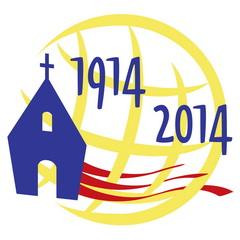    - Jubilee 2014 -

On Saturday, October 25th we will gather as International Schoenstatt Youth to carry out a “Rome Mission”. After the Audience with Pope Francis we will head to the “Santi Patroni d´Italia” Parish to beginn our mission. There is a €12.00 registration fee to cover meals expenses (lunch and supper). Please complete this registration form. 

Group responsible:
Name:If the group responsible is not a Father or a Sister, please give the name of your Youth advisor.………………………………………………..
Country:
City:
Age:
e-mail:
Telephone:Group
Number of participants:Observations:
Please, let us know if one or more members of your group has any health condition (celiac, allergic, any other health problem).
Form of payment:Payment can be done in cash during the Jubilee celebrations or immediately after the Audience with the Holy Father or by a wire transfer.
Important: Specify the transfer as “CONTRIBUTION” not as “payment”. 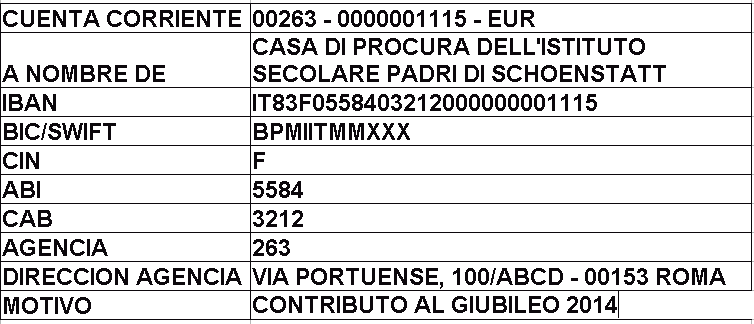 For more information please contact:
Ester Forcada: ester_fz@hotmail.comMatías Rossi: matiasgarossi@hotmail.comDeilton de Sousa: decoelhosbc@gmail.comNameLast nameIndicationCashWire transfer